Средство  массовой  информации для  опубликования   муниципальных  правовых  актови  иной  информационной информацииСпециальный   выпуск  №  111«23» сентября  2019 годаУчреждено12.11.2007  года20.08.2019. № 27РОССИЙСКАЯ ФЕДЕРАЦИЯИРКУТСКАЯ ОБЛАСТЬМУНИЦИПАЛЬНОЕ ОБРАЗОВАНИЕ«КУЙТУНСКИЙ РАЙОН»КАРЫМСКОЕ МУНИЦИПАЛЬНЕ ОБРАЗОВАНИЕАДМИНИСТРАЦИЯПОСТАНОВЛЕНИЕОБ УТВЕРЖДЕНИИ ПЕРЕЧНЯ МЕРОПРИЯТИЙ ПО ЛИКВИДАЦИИ ПОСЛЕДСТВИЙ ЧРЕЗВЫЧАЙНОЙ СИТУАЦИИ, СЛОЖИВШЕЙСЯ В РЕЗУЛЬТАТЕ ПАВОДКА, ВЫЗВАННОГО ПРОЛИВНЫМИ ДОЖДЯМИ, ПРОШЕДШИМИ В ИЮЛЕ 2019 ГОДА НА ТЕРРИТОРИИ ИРКУТСКОЙ ОБЛАСТИВ соответствии с Федеральным законом от 6 октября 2003 г. № 131-ФЗ «Об общих принципах организации местного самоуправления в Российской Федерации», постановлением администрации муниципального образования Куйтунский район от 30.07.2019 г. № 643-п «О введении на территории муниципального образования Куйтунский район режима функционирования «Чрезвычайная ситуация», руководствуясь ст. 37, 46 Устава Карымского муниципального образования, администрация Карымского муниципального образования ПОСТАНОВЛЯЕТ:1.Утвердить перечень мероприятий по ликвидации последствий чрезвычайной ситуации, сложившейся в результате паводка, вызванного проливными дождями, прошедшими в июле 2019 года на территории Иркутской области. (Приложение 1).2.Настоящее постановление подлежит официальному опубликованию в информационном бюллетене «Муниципальный вестник Карымского МО», размещению на официальном сайте Карымского МО и вступает в силу со дня его официального опубликования.3.Контроль за исполнением настоящего постановления оставляю за собой.4.Настоящее постановление вступает в силу со дня его подписания.Глава Карымского муниципального образованияО.И.ТихоноваПриложение 1к постановлению администрацииКарымского муниципального образованияот «20» августа 2019 г. №27Перечень мероприятий по ликвидации последствий чрезвычайной ситуации, сложившейся в результате паводка, вызванного проливными дождями, прошедшими в июне 2019 года на территории Иркутской области29.08.2019г. №66РОССИЙСКАЯ ФЕДЕРАЦИЯИРКУТСКАЯ ОБЛАСТЬМУНИЦИПАЛЬНОЕ ОБРАЗОВАНИЕ«КУЙТУНСКИЙ РАЙОН»КАРЫМСКОЕ МУНИЦИПАЛЬНОЕ ОБРАЗОВАНИЕАДМИНИСТРАЦИЯРАСПОРЯЖЕНИЕ«О ВНЕСЕНИИ В СВОДНУЮБЮДЖЕТНУЮ РОСПИСЬ БЮДЖЕТА КАРЫМСКОГОСЕЛЬСКОГО ПОСЕЛЕНИЯ НА 2019 ГОД.»В СООТВЕТСТВИИ СО СТ. 217 БЮДЖЕТНОГО КОДЕКСА РОССИЙСКОЙ ФЕДЕРАЦИИРАСПОРЯЖАЮСЬВедущему специалисту Кедун В.Л. внести изменения в сводную бюджетную роспись по главному распорядителю Администрации Карымскго муниципального образованияГлава Карымского муниципального образованияО.И.Тихонова29.08.2019г. №67РОССИЙСКАЯ ФЕДЕРАЦИЯИРКУТСКАЯ ОБЛАСТЬМУНИЦИПАЛЬНОЕ ОБРАЗОВАНИЕ«КУЙТУНСКИЙ РАЙОН»КАРЫМСКОЕ МУНИЦИПАЛЬНОЕ ОБРАЗОВАНИЕАДМИНИСТРАЦИЯРАСПОРЯЖЕНИЕ«О ВНЕСЕНИИ В СВОДНУЮБЮДЖЕТНУЮ РОСПИСЬ БЮДЖЕТА КАРЫМСКОГОСЕЛЬСКОГО ПОСЕЛЕНИЯ НА 2019 ГОД.»В СООТВЕТСТВИИ СО СТ. 217 БЮДЖЕТНОГО КОДЕКСА РОССИЙСКОЙ ФЕДЕРАЦИИРАСПОРЯЖАЮСЬВедущему специалисту Кедун В.Л. внести изменения в сводную бюджетную роспись по главному распорядителю Администрации Карымскго муниципального образованияГлава Карымского муниципального образованияО.И.Тихонова12.08.2019 г. №64РОССИЙСКАЯ ФЕДЕРАЦИЯИРКУТСКАЯ ОБЛАСТЬМУНИЦИПАЛЬНОЕ ОБРАЗОВАНИЕ«КУЙТУНСКИЙ РАЙОН»КАРЫМСКОЕ МУНИЦИПАЛЬНОЕ ОБРАЗОВАНИЕДУМАРЕШЕНИЕ«О ВНЕСЕНИИ ИЗМЕНЕНИЙ И ДОПОЛНЕНИЙ В УСТАВКАРЫМСКОГО МУНИЦИПАЛЬНОГО ОБРАЗОВАНИЯ»В целях приведения Устава Карымского муниципального образования в соответствие с Федеральным законом №131-ФЗ от 06.10.2003 года «Об общих принципах организации местного самоуправления в Российской Федерации», федеральным и региональным законодательством, руководствуясь ст.41 Устава Карымского муниципального образования, Дума Карымского муниципального образования.РЕШИЛА:Проект изменений и дополнений в Устав Карымского муниципального образования:1.1.Статья 6. Вопросы местного значения сельского поселения1.1.1.пункт 5 части 1 после слов «за сохранностью автомобильных дорог местного значения в границах населенных пунктов поселения,» дополнить словами «организация дорожного движения,»;1.1.2.пункт 12 части 1 изложить в следующей редакции:«12) участие в организации деятельности по накоплению (в том числе раздельному накоплению) и транспортированию твердых коммунальных отходов;»;1.2.Статья 7. Права органов местного самоуправления Поселения на решение вопросов, не отнесённых к вопросам местного значения1.2.1.часть 1 дополнить пунктом 16) следующего содержания:«16) осуществление мероприятий по защите прав потребителей, предусмотренных Законом Российской Федерации от 7 февраля 1992 года №2300-1 «О защите прав потребителей;»;1.2.2.в пункте 13 части 1 слова «мероприятий по отлову и содержанию безнадзорных животных, обитающих» заменить словами «деятельности по обращению с животными без владельцев, обитающими»;1.2.3.пункт 11 части 1 исключить;1.3.Статья 17. Публичные слушания, общественные обсуждения1.3.1.в части 6 слова "по проектам и вопросам, указанным в части 3 настоящей статьи," исключить;1.3.2.части 4, 5, 7 исключить;1.3.3.часть 6 изложить в следующей редакции:«6. Порядок организации и проведения публичных слушаний определяется нормативными правовыми актами представительного органа муниципального образования и должен предусматривать заблаговременное оповещение жителей муниципального образования о времени и месте проведения публичных слушаний, заблаговременное ознакомление с проектом муниципального правового акта, другие меры, обеспечивающие участие в публичных слушаниях жителей муниципального образования, опубликование (обнародование) результатов публичных слушаний, включая мотивированное обоснование принятых решений.»;1.4.Статья 18.2 Староста сельского населенного пункта1.4.1.в пункте 5 части 6 слово "законодательством" заменить словом "законом";1.4.2.в части 7 слова "могут устанавливаться", "законодательством" заменить словами "устанавливаются", "законом" соответствен; 1.5.Статья 24. Полномочия Думы Поселения1.5.1.пункт 2 части 2.5 исключить;1.6.Статья 29. Депутат Думы Поселения, гарантии и права при осуществлении полномочий депутата1.6.1.дополнить частью 21 следующего содержания:21.Осуществляющие свои полномочия на постоянной основе депутат, член выборного органа местного самоуправления, выборное должностное лицо местного самоуправления не вправе:1) заниматься предпринимательской деятельностью лично или через доверенных лиц, участвовать в управлении коммерческой организацией или в управлении некоммерческой организацией (за исключением участия в управлении совета муниципальных образований субъекта Российской Федерации, иных объединений муниципальных образований, политической партией, профсоюзом, зарегистрированным в установленном порядке, участия в съезде (конференции) или общем собрании иной общественной организации, жилищного, жилищно-строительного, гаражного кооперативов,  товарищества собственников недвижимости), кроме участия на безвозмездной основе в деятельности коллегиального органа организации на основании акта Президента Российской Федерации или Правительства Российской Федерации; представления на безвозмездной основе интересов муниципального образования в органах управления и ревизионной комиссии организации, учредителем (акционером, участником) которой является муниципальное образование, в соответствии с муниципальными правовыми актами, определяющими порядок осуществления от имени муниципального образования полномочий учредителя организации или управления находящимися в муниципальной собственности акциями (долями участия в уставном капитале); иных случаев, предусмотренных федеральными законами;2) заниматься иной оплачиваемой деятельностью, за исключением преподавательской, научной и иной творческой деятельности. При этом преподавательская, научная и иная творческая деятельность не может финансироваться исключительно за счет средств иностранных государств, международных и иностранных организаций, иностранных граждан и лиц без гражданства, если иное не предусмотрено международным договором Российской Федерации или законодательством Российской Федерации;3) входить в состав органов управления, попечительских или наблюдательных советов, иных органов иностранных некоммерческих неправительственных организаций и действующих на территории Российской Федерации их структурных подразделений, если иное не предусмотрено международным договором Российской Федерации или законодательством Российской Федерации.1.7.Статья 34. Гарантии деятельности Главы поселения1.7.1.в абзаце 1 пункта 9 части 4 после слов «достигшему пенсионного возрасти» дополнить «в этот период;1.7.2.в абзаце 2 пункта 9 части 4 после слов «частью 7.1» дополнить словами «пунктами 5-8 части 10, частью 10.1»;1.8.Статья 36. Администрация Поселения1.8.1.пункт 5 части 6 изложить в следующей редакции:«разработка стратегии социально-экономического развития муниципального образования;»;1.9.Статья 47. Опубликование (обнародование) муниципальных правовых актов1.9.1.наименование статьи дополнить словами «соглашений, заключаемых между органами местного самоуправления»;1.9.2.первое предложение части 2 после слов «муниципальный правовой акт» дополнить словами «или соглашение, заключенное между органами местного самоуправления,», после слов «такой акт» дополнить словами «или соглашение, заключенное между органами местного самоуправления,»;1.9.3.во втором предложении части 2 слова «нормативного правового акта» заменить словами «муниципального правового акта или соглашения, заключенное между органами местного самоуправления,»;1.9.4.часть 3 после слов «муниципального правового акта» дополнить словами «или соглашения, заключенного между органами местного самоуправления,»;1.9.5.часть 4 после слов «муниципальных правовых актов» дополнить словами «или соглашений, заключенных между органами местного самоуправления,», после слов «муниципальный правовой акт» дополнить словами «или соглашение, заключенное между органами местного самоуправления,»;1.9.6.часть 5 после слов «муниципальных правовых актов» дополнить словами «или соглашений, заключаемых между органами местного самоуправления,»;1.10.Статья 67. Межмуниципальное сотрудничество1.10.1.пункт 1 части 2 дополнить словами «в форме непубличных акционерных обществ и обществ с ограниченной ответственностью».Председатель ДумыГлава Карымского сельского поселенияО.И.Тихонова№п/п.Наименование мероприятиястоимость мероприятиятыс.рублей1.ремонтно-восстановительные работы участка автомобильной дороги общего пользования местного значения по адресу: Иркутская область, Куйтунский район, с.Карымск, от областной дороги на 54 км до насосной станции по ул.Первомайская д.1а, дальше мост через р.Кимильтейка до пересечения с дорогой 4909 км.3932,6КФСРКЦСР КВР Доп ЭКдоп ФК1кв2кв3 кв4квитог040972000291602442240200150-3235-3235-3235-3234,79-12939,7904097200029160244225900015012939,7912939,79030971800010502442260600-950-950030971800010508522910500950950итого-3235-32359704,79-3234,790КФСРКЦСР КВР Доп ФКдоп ЭК1кв2кв3 кв4квитог080175100S2120244202002250200-5405600-5405600080175100S21202442250200-270375-270375080175100S212024320200225020054056005405600080175100S21202432250200270375270375итого-567597556759750Газета согласно ст. 12 Закона РФ «О средствах массовой информации» выходит без государственной регистрацииУчредитель:Администрация Карымского сельского поселенияОтветственный за  выпуск: Ведущий специалист администрации – Артемьева Л.О.Тираж 40 экземпляровЗАКАЗПописано в печать в 11 00 	Цена в розницу  свободнаяНомер набран, сверстан и отпечатан в Администрации Карымского МО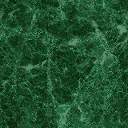 